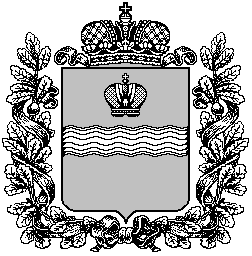 ТЕРРИТОРИАЛЬНАЯ ИЗБИРАТЕЛЬНАЯ КОМИССИЯ МЕДЫНСКОГО  РАЙОНА
Р Е Ш Е Н И Е31 января 2024 г.				                     			№211О форме и сроках выплаты дополнительной оплаты труда (вознаграждения) членам участковых избирательных комиссий №№ 1701-1713 с правом решающего голоса, работающим в комиссии не на постоянной (штатной) основе, в период подготовки и проведения выборов Президента Российской Федерации В соответствии с пунктом 6 Порядка выплаты компенсации и дополнительной оплаты труда (вознаграждения), а также иных выплат в период подготовки и проведения выборов Президента Российской Федерации, утвержденного постановлением Центральной избирательной комиссии Российской Федерации от 13 декабря 2023 года № 142/1087-8 «О размерах и порядке выплаты компенсации и дополнительной оплаты труда (вознаграждения), а также иных выплат в период подготовки и проведения выборов Президента Российской Федерации», территориальная избирательная комиссия Медынского района           Р Е Ш И Л А:1. Установить, что дополнительная оплата труда (вознаграждение) членам участковых избирательных комиссий №№ 1701-1713 с правом решающего голоса, работающим в комиссии не на постоянной (штатной) основе, в период подготовки и проведения выборов Президента Российской Федерации выплачивается единовременно, после последнего дня голосования, но не позднее 31 марта 2024 года в безналичной форме. 	2. Председателям участковых избирательных комиссий представить в территориальную избирательную комиссию Медынского района в срок до 25 марта 2024 года:-   графики работы членов участковых избирательных комиссий, - сведения о фактически отработанном времени членами участковой избирательной комиссии, за которое выплачивается компенсация, дополнительная оплата труда (вознаграждение),-  решения участковых избирательных комиссий о размере ведомственного коэффициента для выплаты дополнительной оплаты труда (вознаграждения) за активную работу в период подготовки и проведения выборов Президента Российской Федерации заместителю председателя, секретарю, иным членам участковых избирательных комиссий,- решения участковых избирательных комиссий об участвующих в информировании и оповещении избирателей членах участковых избирательных комиссий.	3. Направить настоящее решение в участковые избирательные комиссии №№ 1701-1713.	4. Разместить настоящее решение на официальном портале органов власти Калужской области на странице территориальной избирательной комиссии Медынского района.Председатель  территориальной избирательной комиссии                                                                Л.Н. БабушкинаСекретарь территориальной избирательной комиссии                  И.Ю. Прокшина